Описание функциональных характеристик, информация для установки и эксплуатации программного обеспечения Модуль программного комплекса Goodfin  «Документы»Функциональные характеристики программного обеспечения Программное обеспечение Модуль программного комплекса Goodfin «Документы» (далее по тексту также программное обеспечение/ ПО)Назначение: Организация документооборота, осуществляемого пользователями программного комплекса Goodfin Область применения: предназначен для пользователей программного комплекса Goodfin  (далее по тексту также система)Функциональные возможности: осуществление юридически значимого документооборота, в том числе с подписанием документов с применением электронных подписей сторон, генерация документов по заранее заданным шаблонам, настройка списка документов для документооборота.Установка программного обеспеченияПО распространяется в виде интернет-сервиса, специальные действия по установке ПО на стороне пользователя не требуютсяТребования к рабочему окружениюТребуемые программные продукты в составе клиентской частиЭксплуатация программного обеспечения Руководство пользователейДокументы: Типы документовНа странице "Документы" можно загружать отсканированные файлы юридических, финансовых и прочих документов. Вы можете добавлять их, подписывать ЭЦП, просматривать, скачивать на компьютер, редактировать и заменять на новые. Используйте инструмент "Выбрать продукт", чтобы видеть, какие документы необходимы для получения интересующего продукта. 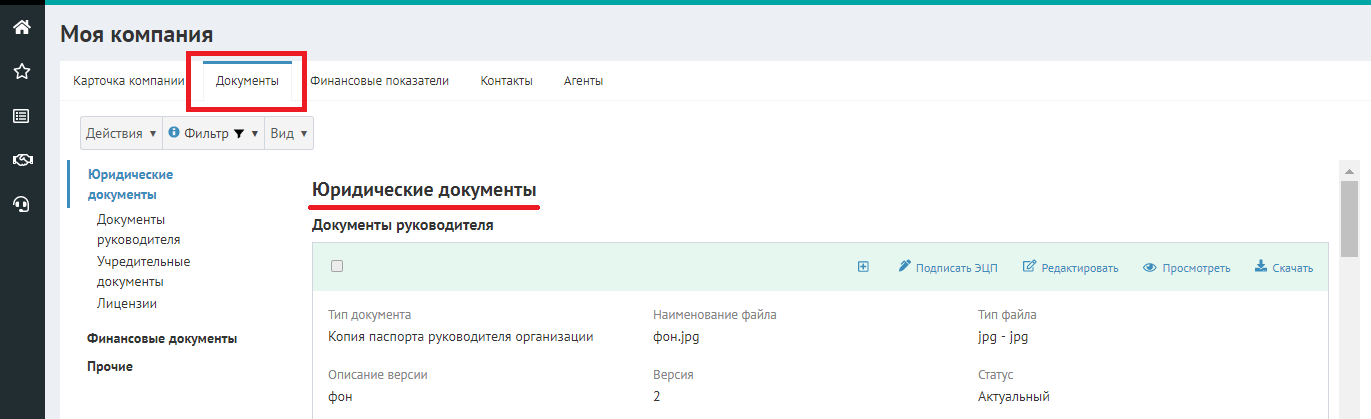 Для удобства, все документы сгруппированы следующим образом:Юридические документыФинансовые документыПрочиеСамый крупный блок - "Юридические документы". В нем собраны документы руководителя (копия паспорта, решение о назначении), учредительные документы (устав), лицензии.Юридические документыОсновные правовые документы, подтверждающие и регулирующие деятельность компании.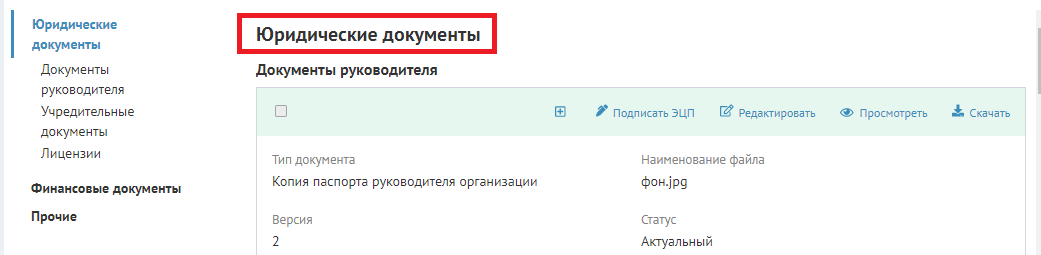 Документы руководителяЗагружаются два типа документов:Копия паспорта руководителя организацииРешение/протокол о назначении руководителяУчредительные документы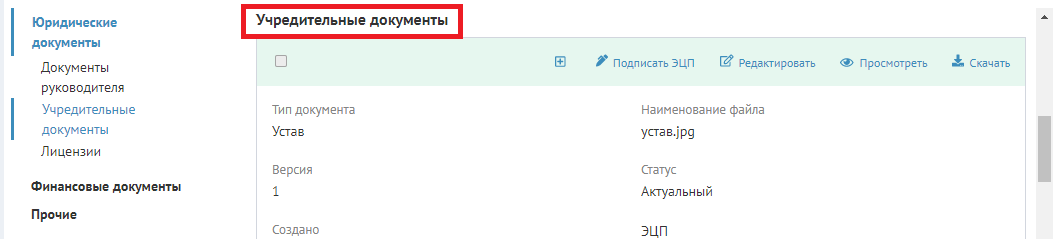 Загружается отсканированный Устав компании.Лицензии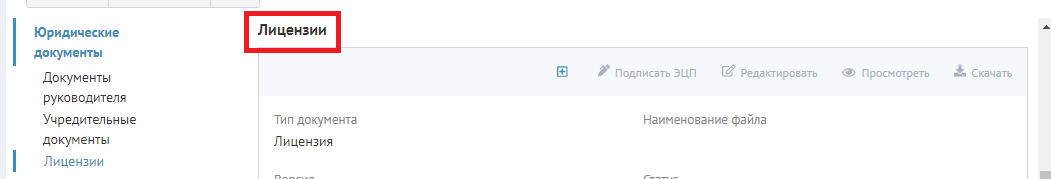 Загружаются лицензии, разрешающие те или иные виды деятельности компании.Финансовые документыОтчетность, отражающая финансовое положение компании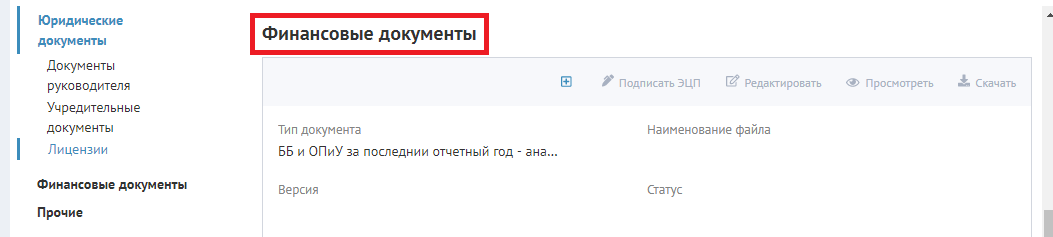 Загружаются следующие отчетные документы:Аналитический баланс (бухгалтерский баланс, отчет о прибылях и убытках)УБ и отчет о финансовых результатах за последний кварталНалоговая декларация за последний налоговый периодПрочие документыДополнительные документы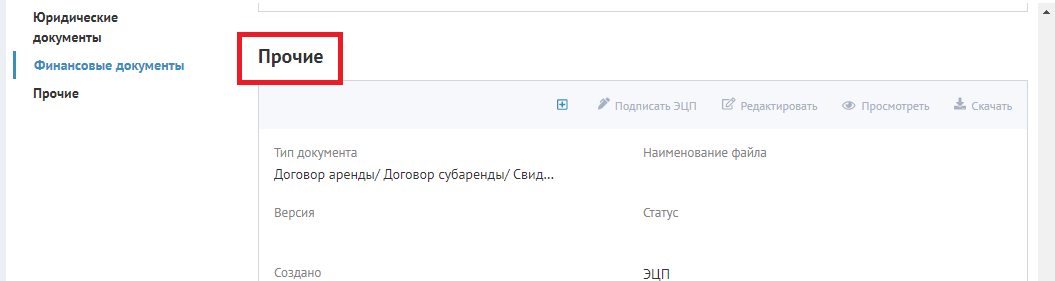 Блок предназначен для загрузки документов, подтверждающих права компании и ее представителей:Свидетельство о праве собственности по месту нахождения / Договор аренды (субаренды)Доверенность на подписантаДействия с документамиВ системе Goodfin можно добавлять, редактировать, просматривать, скачивать, подписывать, переводить в статус "Архивный" документы. А также определить в каком виде будет выводится список документов и выполнять поиск по тегам.Добавление документов и Подписаниеописано в статье Как добавлять и подписывать документы Изменение внешнего вида вывода списка документовСистема Goodfin позволяет настроить внешний вид списка полей. Если Вы хотите видеть наиболее полную информацию по документам, то отметьте все поля для вывода. Если Вам кажется избыточной часть информации, то Вы можете скрыть часть полей.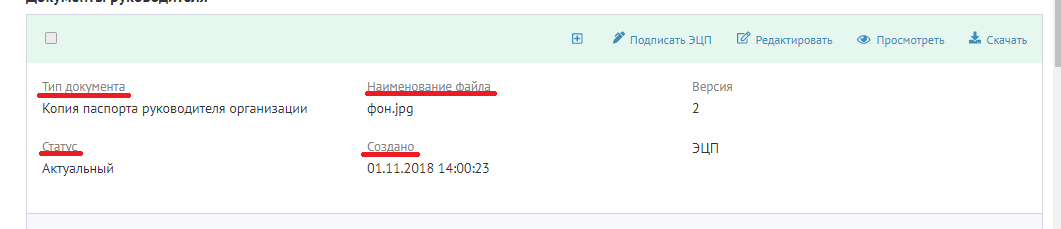 По умолчанию, отображаются следующие сведения: тип документа, его статус (актуальный, неактуальный), название файла, дата добавления. Также есть поле с номером версии - оно показывает, сколько раз был заменен документ (загружен новый). В поле "ЭЦП" указывается, подписан ли документ электронной подписью.Вы можете отображать больше информации. Для этого нажмите кнопку "Вид" => "Список полей" и отметьте галочками нужное. Если хотите, чтобы выбранные поля отображались по умолчанию, нажмите "Запомнить выбор".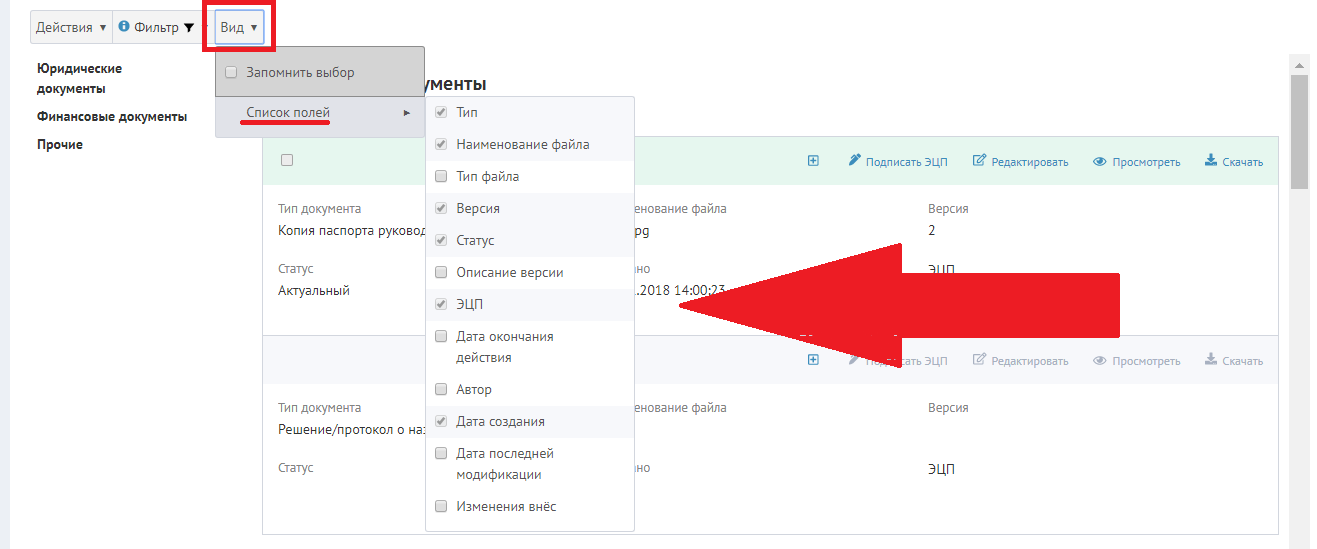 РедактированиеВы можете отредактировать документ:В открывшемся окне допускается изменить название версии и дату окончания действия документа. Кроме того, документ можно переподписать, просмотреть (предпросмотр) и скачать на компьютер.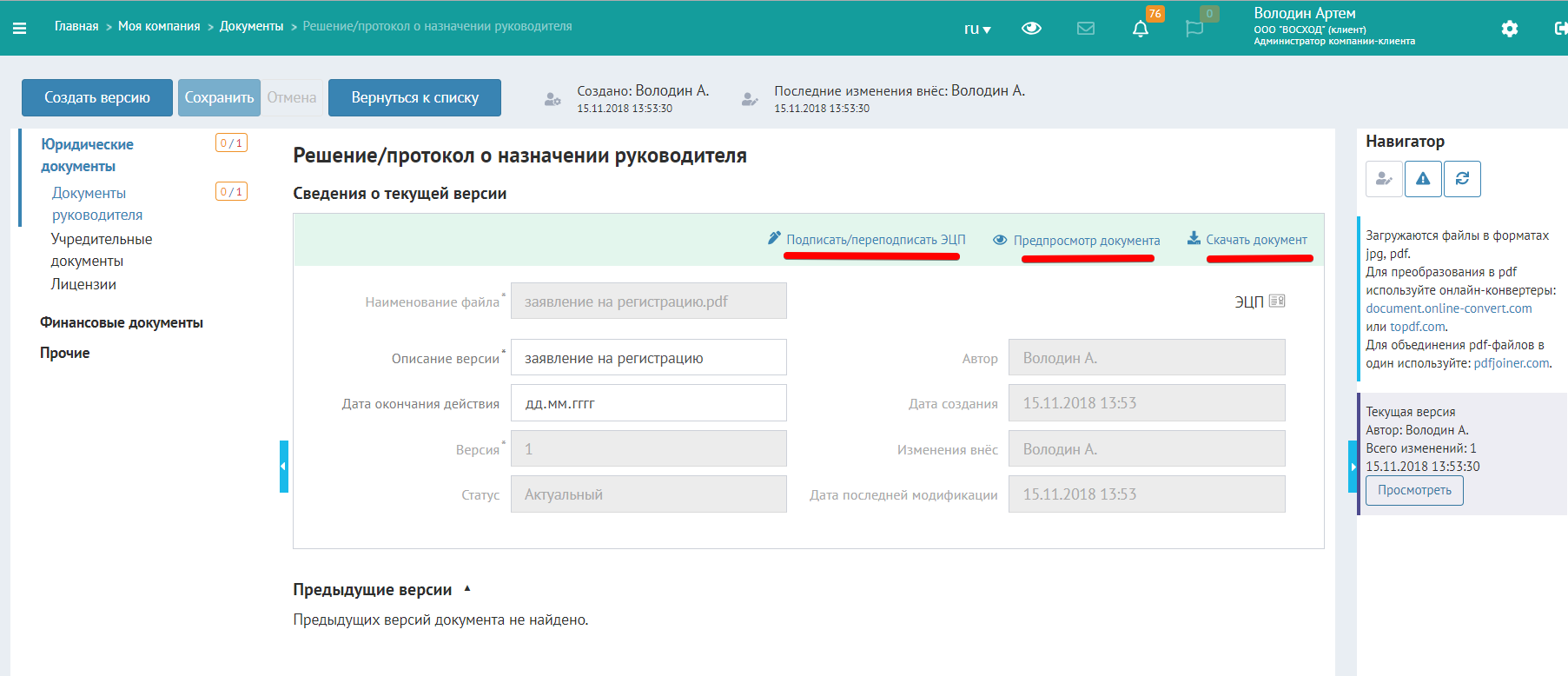 На странице редактирования можно также добавлять новые версии документа (синяя кнопка "Создать версию" в левом верхнем углу). Не забывайте сохранять изменения с помощью кнопки "Сохранить":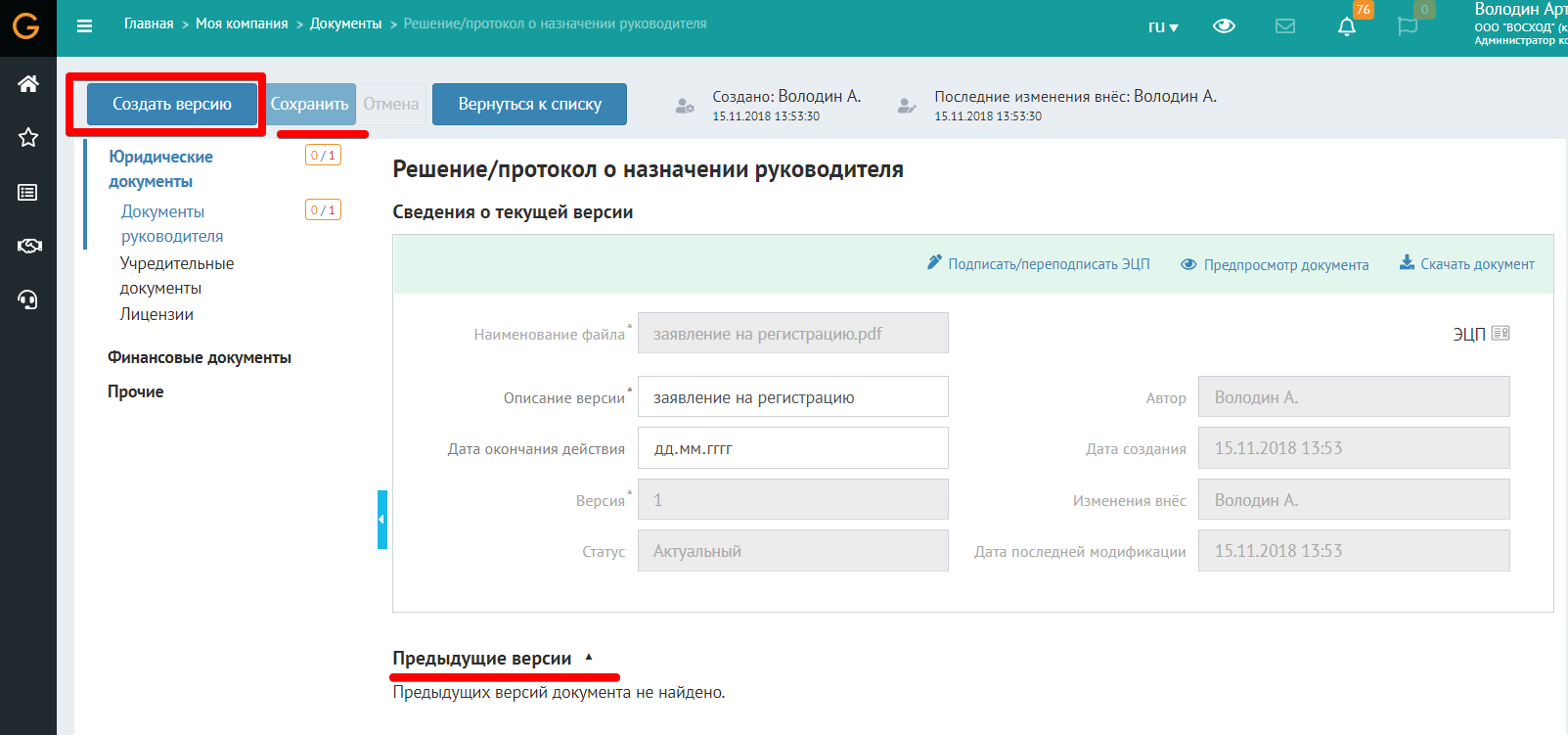 Информация о загруженных версиях хранится в нижнем блоке "Предыдущие версии"Поиск по тегамВесь список документов, как правило, добавлять не требуется. Для того, чтобы не заполнять лишние документы можно отфильтровать документы по тегу, а также выбрать "Фильтр по типу продукта и сервиса". Поиск по тегам - это возможность поиска тех документов, которые соответствуют компании пользователя по ОКОПФ и типу налогообложения. На вкладке Документы в окошке поиска выберите соответствующие вашей компании ОКОПФ и тип налогообложения, при этом документы, которые не содержат данное значение скрываются.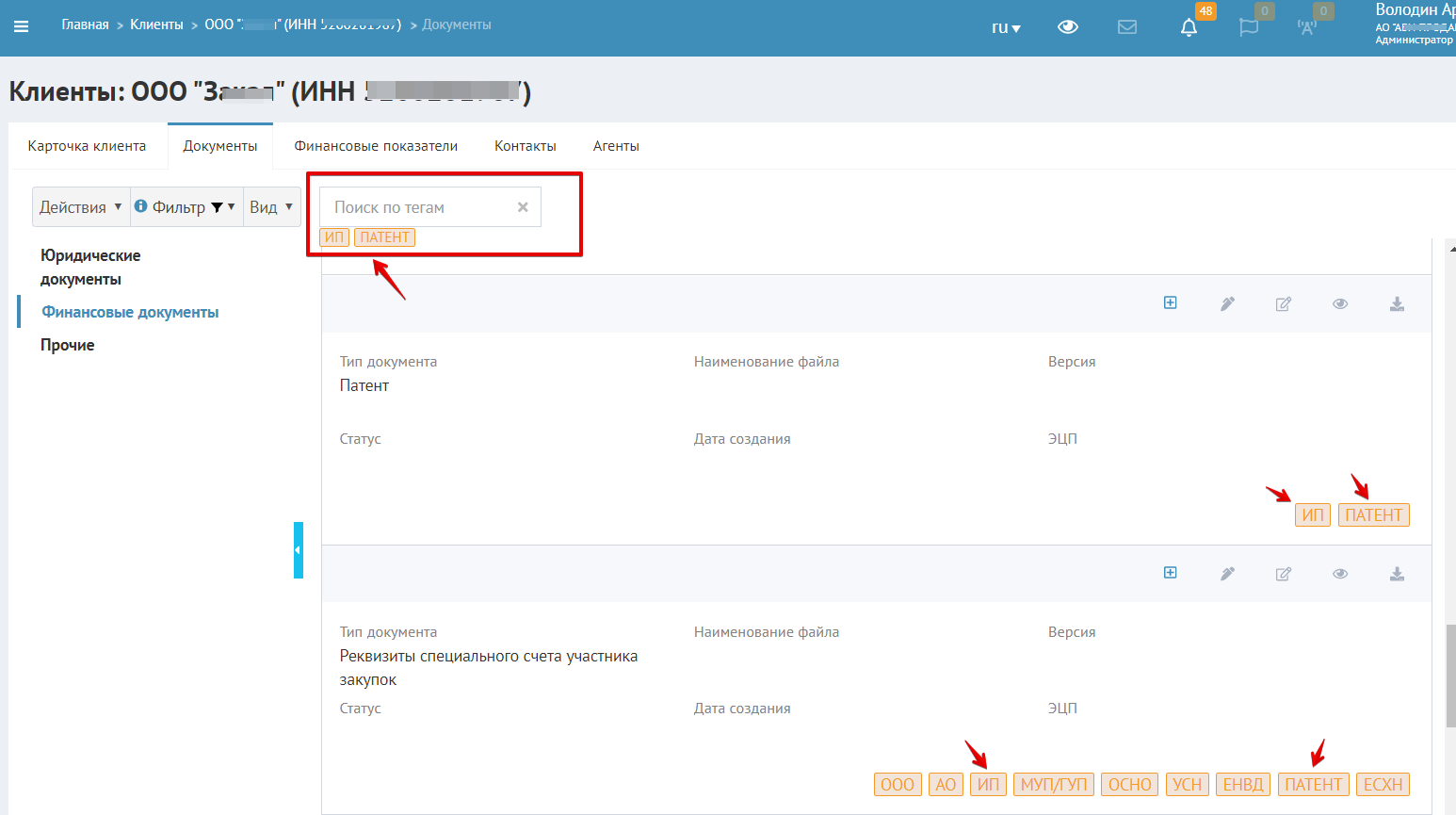 Например, выбрав теги "ИП" и "Патент" будут показаны только те документы, которые имеют этот тег.Перевод документа в статус "Архивный" и "Актуальный"Документы в статусе "Архивный" не отправляются в сервис. Поэтому, если Вы не хотите, чтобы конкретный документ прикрепился в составе заявки, переведите документ в статус "Архивный". Если документ снова потребовался, то его можно восстановить в статус "Актуальный". Сделать это можно в общем списке документов или редактируя конкретный документ.В общем списке документов - нажмите иконку "Перевести в статус Архивный" напротив соответствующего документа.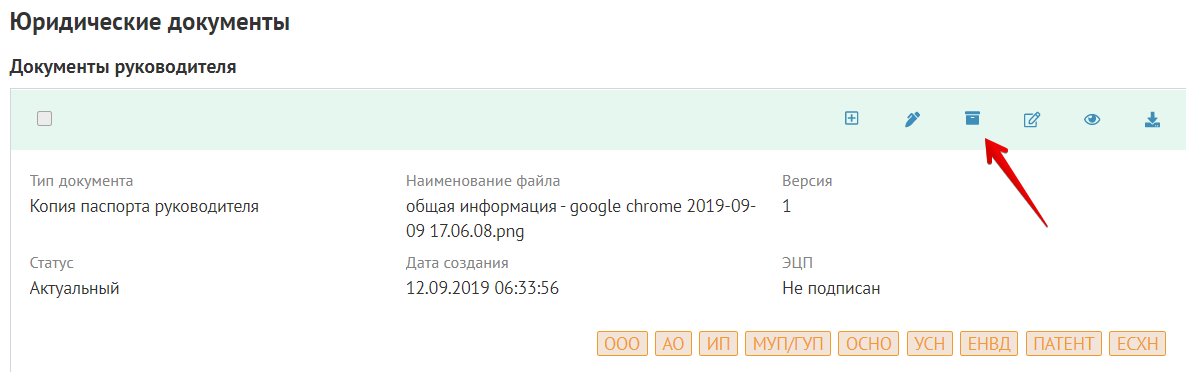 При редактировании документа есть такая же иконка  "Перевести в статус Архивный". Предыдущая статья: Документы: Типы документовКак добавлять и подписывать документыДля того, чтобы компания могла полноценно участвовать в системе (подавать заявки на продукты), требуется загрузить ряд обязательных документов. Их список представлен в меню "Моя компания", на вкладке "Документы". 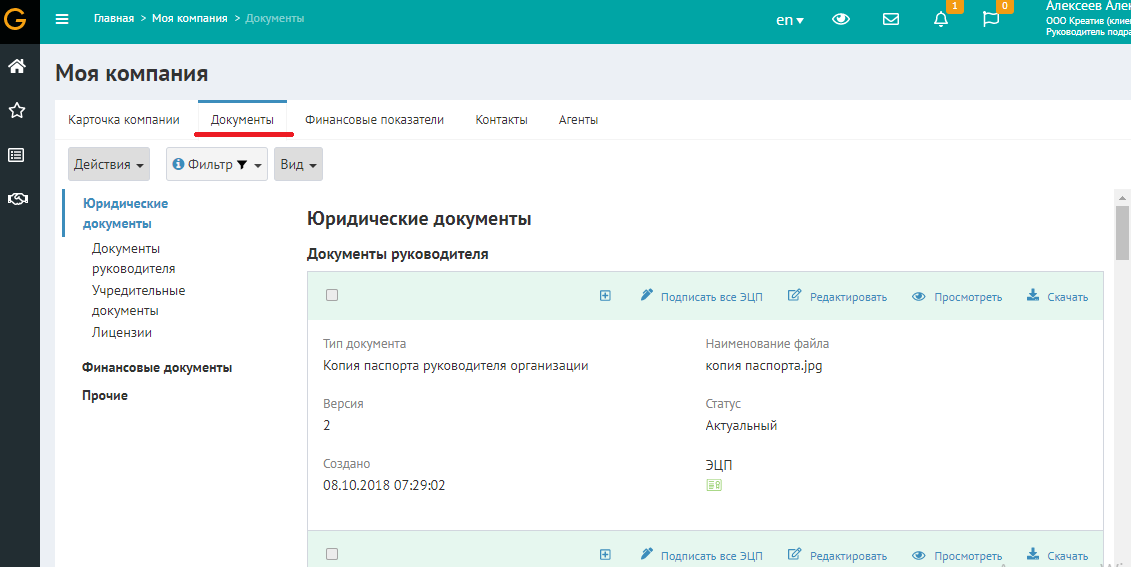 Обратите внимание, что в перечне документов в самом начале работы представлены лишь заготовки для документов. Необходимо загрузить в эти поля их электронные версии. Чтобы добавить, например, устав компании, выберите соответствующий шаблон в блоке "Учредительные документы":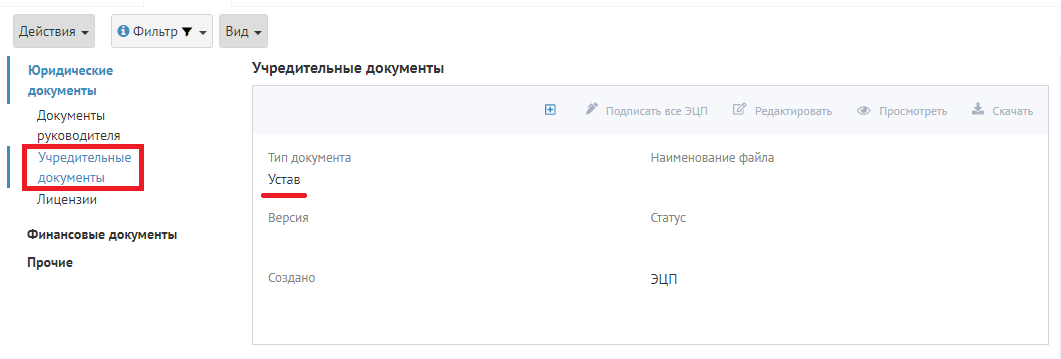 В этот шаблон следует загрузить электронную копию устава организации. Чтобы добавить документ нажмите по иконке [+] "Прикрепить/обновить файлы документа". Откроется окно и сразу будет предложено загрузить файл(ы).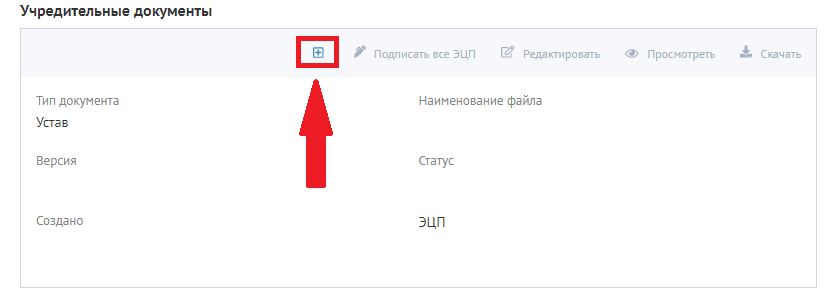 Выберите на компьютере электронную версию устава и прикрепите ее, далее нажмите "Сохранить".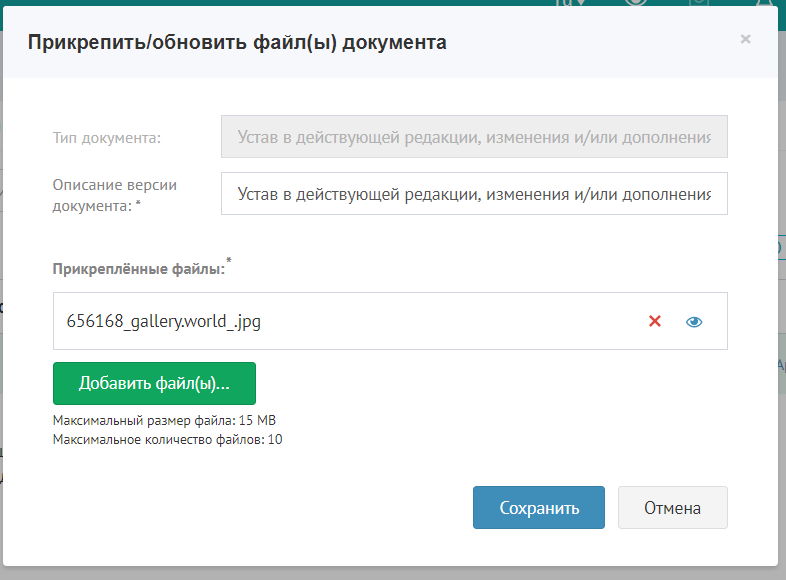 Примечание: файлы можно загружать по одному или сразу несколько (для выделения нескольких файлов удерживайте клавишу [CTRL]; файл должен иметь размер не превышающий 15Mb; общее количество файлов, которое можно прикрепить к одному типу документа должно быть не более 10.После сохранения название прикрепленного файла отобразиться в списке документов.Не забудьте подписать!Все документы в системе должны быть подписаны электронной подписью руководителя. Без ЭЦП они не считаются действительными. Поэтому следующий шаг после добавления - подписание документа.Чтобы подписать загруженный файл, нажмите кнопку "Подписать ЭЦП":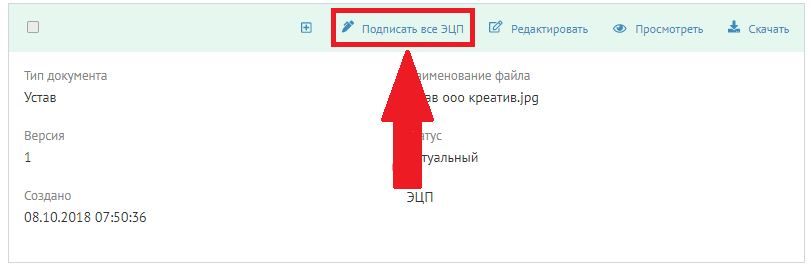 Обратите внимание: подписать документ может только лицо, имеющее электронную цифровую подпись. Предварительно необходимо подключить флешку с записанным закрытым ключом ЭЦП к компьютеру. Также на компьютере должны быть установлены сертификаты ЭЦП и специализированная крипто-программа (для работы с цифровой подписью).Чтобы подписание прошло успешно, у вас на компьютере должен быть установлен сертификат ЭЦП с открытым ключом, а в USB-разъем нужно вставить флешку с записанным закрытым ключом. Выберите сертификат: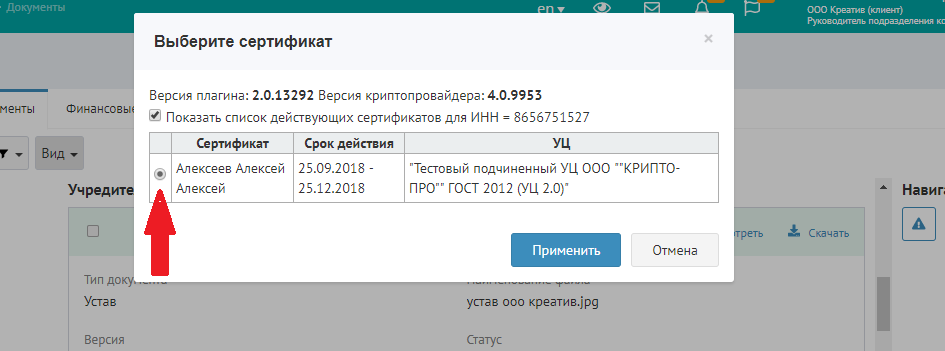 и нажмите "Применить":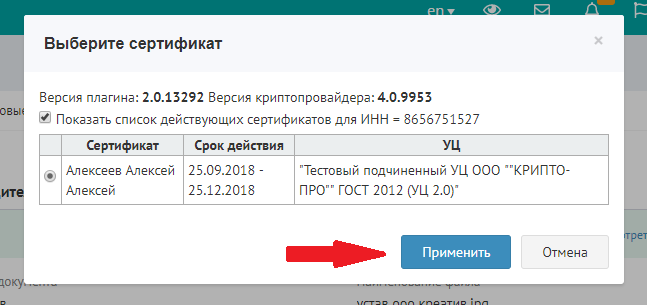 Подтвердите действие: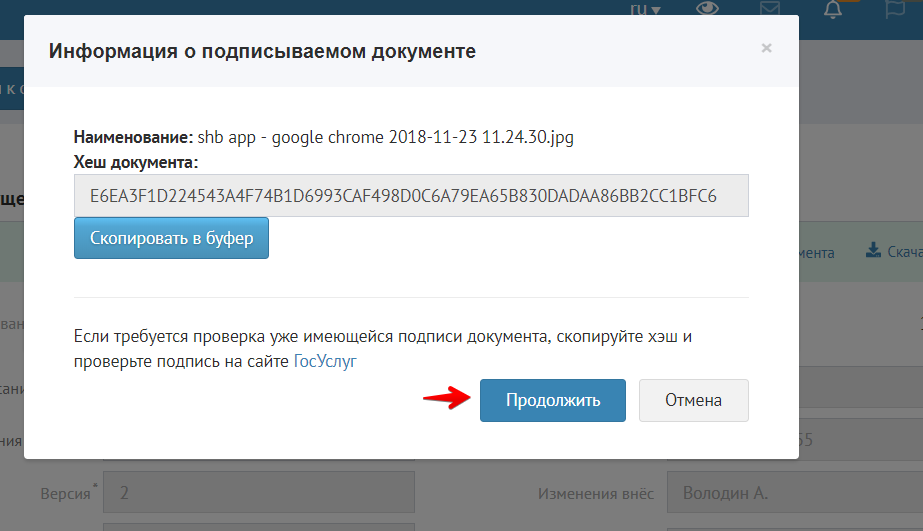 В результате успешного подписания появится соответствующее информационное сообщение, а рядом с надписью "ЭЦП" вы увидите зеленую иконку: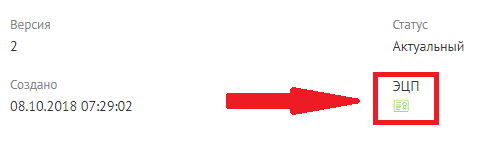 По такому же принципу добавляются финансовые документы (аналитический баланс, квартальные финансовые результаты, налоговая декларация) и прочее (договор аренды, свидетельство о праве собственности по месту нахождения).Финансовые показатели (ввод финансовых данных)Для подтверждения финансовой состоятельности и кредитоспособности компании заполняется отчетность на вкладке "Финансовые показатели":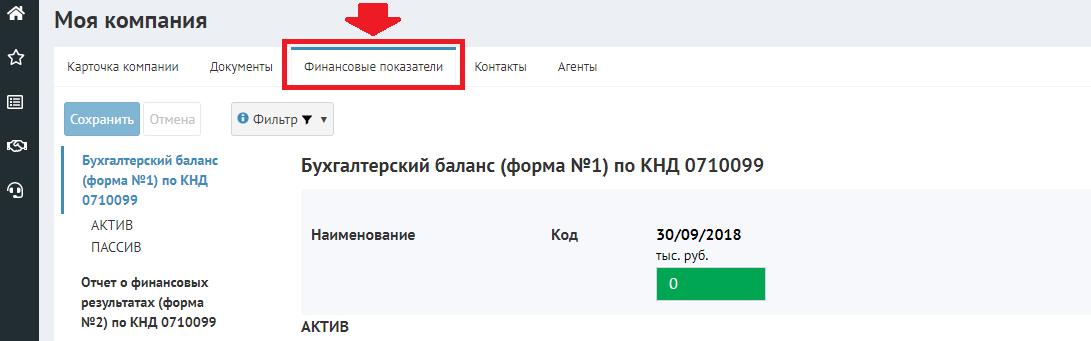 Для заполнения таблицы используйте данные бухгалтерской отчетности за предшествующие периоды:Бухгалтерский балансОтчет о финансовых результатахБухгалтерский баланс (форма №1) по КНД 0710099Информация об активах и пассивах компании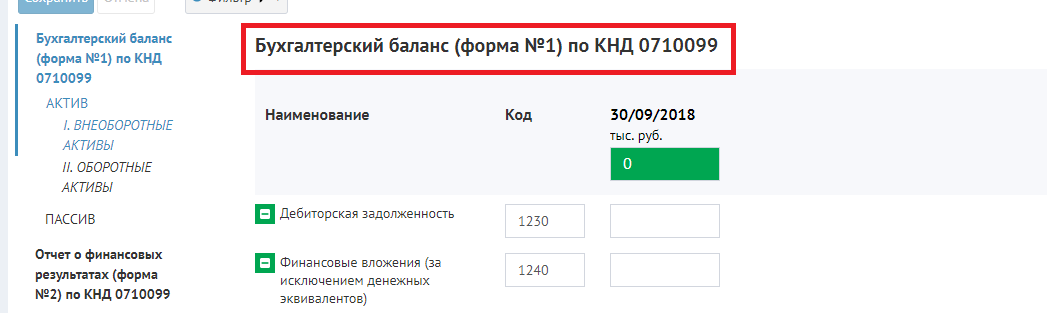 АктивЗаполняются внеоборотные и оборотные активы (необходимо внести данные в соответствующие поля).I. ВНЕОБОРОТНЫЕ АКТИВЫ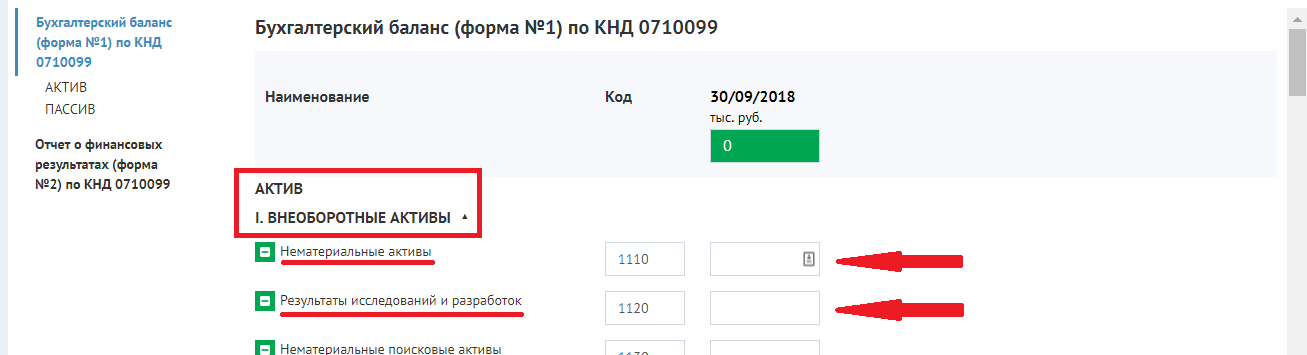 Требуется внести следующие данные бухучета:Нематериальные активыРезультаты исследований и разработокНематериальные поисковые активыМатериальные поисковые активыОсновные средстваДоходные вложения в материальные ценностиФинансовые вложенияОтложенные налоговые активыПрочие внеоборотные активыПри заполнении полей формы данными в нижней части таблицы автоматически подсчитывается сумма: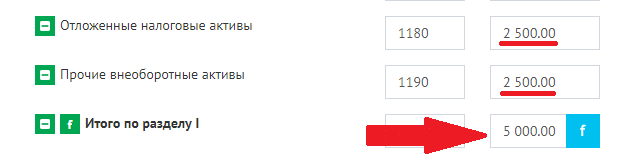 Используйте зеленую кнопку со значением "0", чтобы автоматически проставить 0 в пустых полях. 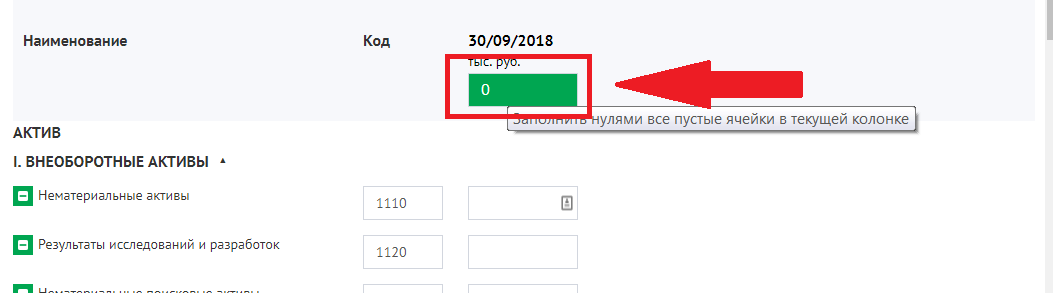 II. ОБОРОТНЫЕ АКТИВЫТребуется внести следующие данные:ЗапасыНалог на добавленную стоимость по приобретенным ценностямДебиторская задолженностьФинансовые вложения (за исключением денежных эквивалентов)Денежные средства и денежные эквивалентыПрочие оборотные активыВнизу, помимо суммы, автоматически подсчитывается общий баланс.Для любого поля можно указать значение "Неприменимо" (поставить прочерк). Для этого нажмите зеленую кнопку слева: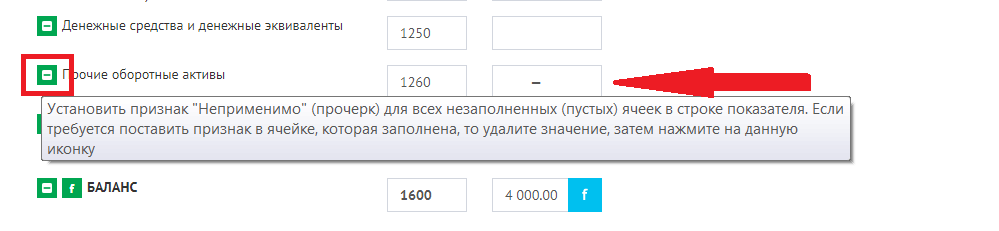 ПАССИВЗаполняются данные о капитале и резервах, долгосрочных и краткосрочных обязательствах.III. КАПИТАЛ И РЕЗЕРВЫТребуется внести следующие данные:Уставный капитал (складочный капитал, уставный фонд, вклады товарищей)Собственные акции, выкупленные у акционеровПереоценка внеоборотных активовДобавочный капитал (без переоценки)Резервный капиталНераспределенная прибыль (непокрытый убыток)IV. ДОЛГОСРОЧНЫЕ ОБЯЗАТЕЛЬСТВАТребуется указать:Заемные средстваОтложенные налоговые обязательстваОценочные обязательстваПрочие обязательстваV. КРАТКОСРОЧНЫЕ ОБЯЗАТЕЛЬСТВАНеобходимо внести:Заемные средстваКредиторская задолженностьДоходы будущих периодовОценочные обязательстваПрочие обязательстваОтчет о финансовых результатахИнформация о доходах и расходах компании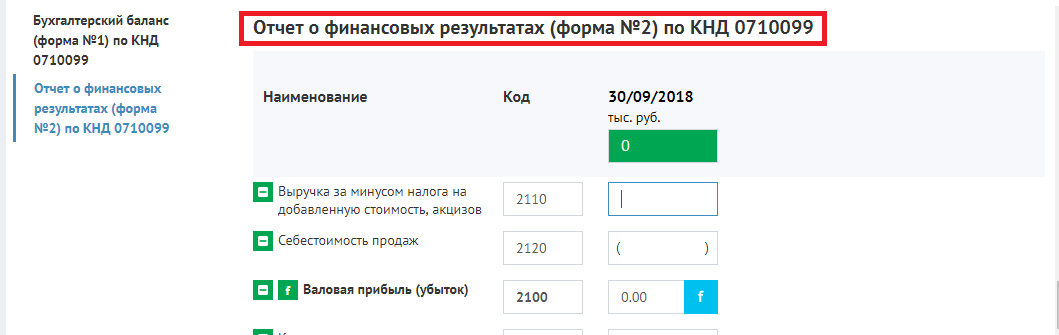 Заполняется по аналогии с бухгалтерским балансом. Требуется указать следующие данные:Выручка за минусом налога на добавленную стоимость, акцизовСебестоимость продажКоммерческие расходыУправленческие расходыДоходы от участия в других организацияхПроценты к получениюПроценты к уплатеПрочие расходыТекущий налог на прибыль, в т.ч. постоянные налоговые обязательства (активы)Изменение отложенных налоговых обязательствИзменение отложенных налоговых активовРезультат от переоценки внеоборотных активов, не включаемый в чистую прибыль (убыток) периодаРезультат от прочих операций, не включаемый в чистую прибыль (убыток) периодаБазовая прибыль (убыток) на акцию (справочно)Разводненная прибыль (убыток) на акциюСистема автоматически подсчитывает валовую прибыль, убыток от продаж, прибыль до налогообложения, чистую прибыль и совокупный финансовый результат за отчетный период.Поля расходов оформлены соответствующим образом (сумма берется в скобки).После заполнения всех данных нажмите кнопку "Сохранить" в левом верхнем углу: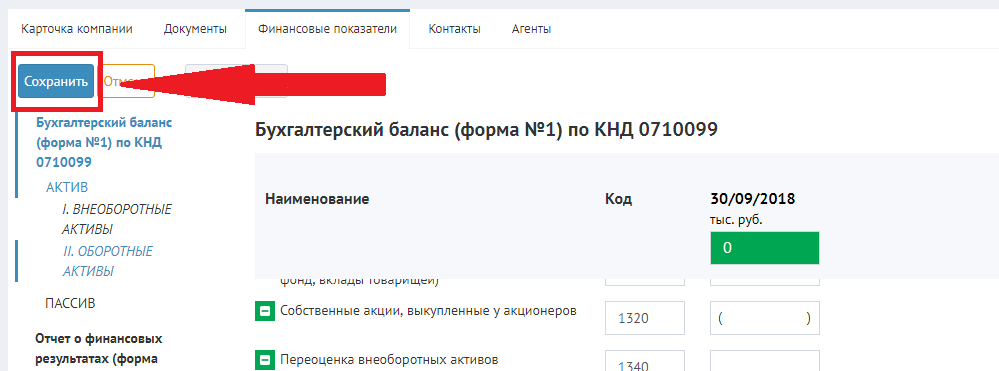 Выше рассказано как заполнить финансовые показатели в ручном режиме.Также в системе Goodfin имеется возможность заполнить данными бухгалтерский баланс и отчет о финансовых результатах автоматически, импортируя из внешних источниковИмпорт финансовых показателей из внешних источниковЕсли компания сдавала отчетность (форма №1 и форма №2 БУ) в Росстат, то есть вероятность заполнить данными бухгалтерский баланс и отчет о финансовых результатах автоматически, импортируя из внешних источников.Для этого на вкладке "Финансовые показатели" выберите пункт меню "Импорт годовой отчетности", нажав кнопку "Действия".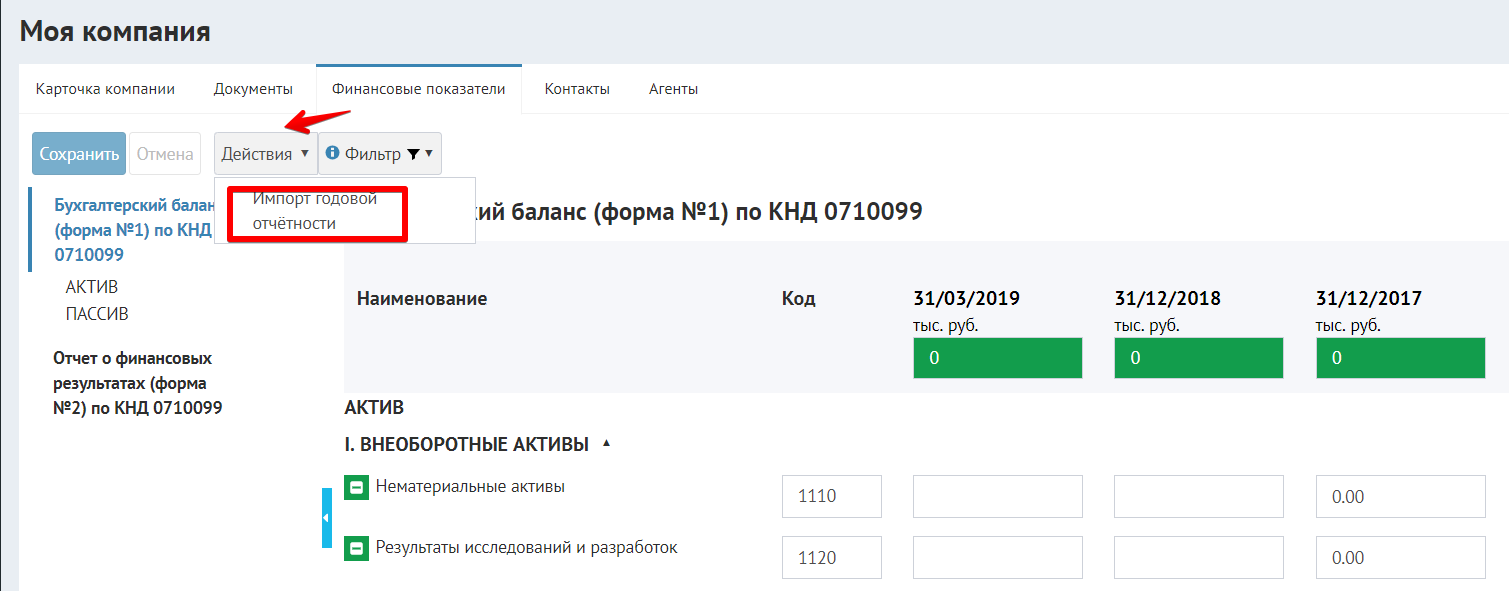 Откроется форма параметров импорта, где можно указать года, за которые будут импортироваться данные: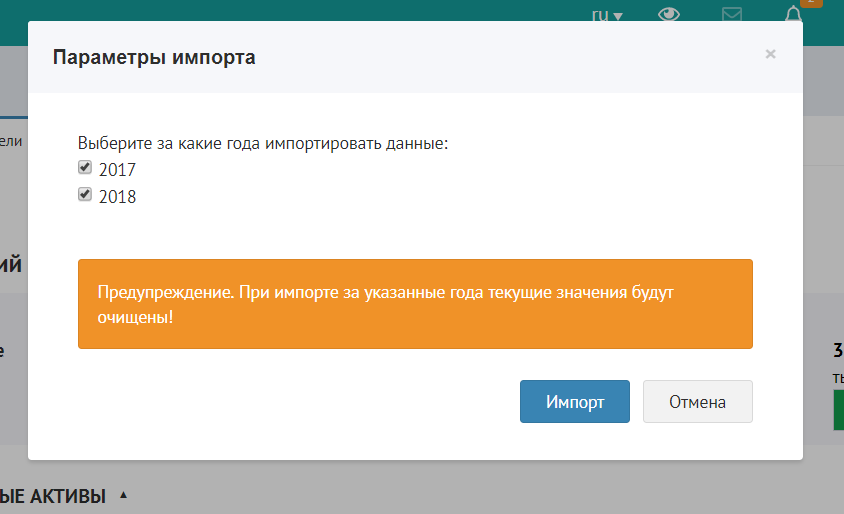 Обратите внимание, возможен импорт только за годовой период. За квартал или месяц данные придется вводить вручную.Если данные не были найдены у внешнего поставщика, система выдаст сообщение "Данные за выбранный период отсутствуют".При наличии данных, система выдаст сообщение о том, за какие года удалось импортировать данные и заполнит ими поля за соответствующий период.При попытке сохранить, может выдаться сообщение "Значение в ячейке "Баланс Актив"(1600) должно совпадать со значением в ячейке "Баланс Пассив"(1700)". Проверьте данные, так как импортируемые данные зачастую могут содержать ошибочные суммы.Если данные корректны, введите недостающие данные за другие периоды (если такие имеются) и сохраните.Обратите внимание, при смене отчетного периода может понадобиться добавить данные за указанный год, не меняя данных прошедших периодов. Для этого выберите в окне с вводом параметров только требуемый год, а с прошедших годов снимите галочки. Импорт будет производиться только за указанный год.НаименованиеВерсияОфициальный сайт продуктаКриптоПро CSPДействующие сертифицированныеhttp://www.cryptopro.ru/КриптоПро ЭЦП Browser plug-inДействующие сертифицированныеhttp://www.cryptopro.ru/Браузеры (любой из):FirefoxТри последние официальные стабильные версии (вышедшие не позднее года на момент проверки версионности)https://www.mozilla.org/Google ChromeТри последние официальные стабильные версии (вышедшие не позднее года на момент проверки версионности)https://www.google.ru/chrome/